ACTIVITIES TIMETABLE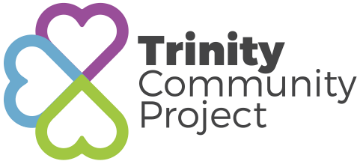 August - October 2018DAY:ACTIVITYACTIVITYDATESMONDAYARTS AND CRAFTS2pm - 3.30pmRelaxed Art sessions£5 per sessionEvery MondayTUESDAYHEALTH AND NUTRITION WORKSHOP11 – 2pmFacilitated by a Nutritionist. Friendly and informal setting£3 per session7th, 14th and 21st AugustTHIS IS HELD AT PARK STREET VILLAGE HALL AL2 2PXTUESDAYPEER SUPPORT1pm-2.30pmRelaxed and friendly chat over tea and coffee£3 per sessionEvery TuesdayTUESDAYDAY TRIPS9.30am – 2pm£25 per day includes the travel, activity and support on the day. £5 deposit for each bookingLast Tuesday of Each month. Contact us for details. WEDNESDAYSEATED EXERCISES11 – 12pmFun, gentle exercises to help improve mobility. £3 per sessionAugust: 1st, 29thSeptember: 5th, 12th, 19th, 26th, 3rdOctober: 3rdWEDNESDAYREADING AND WRITTING1 – 2.30pmLearn basic reading, writing and maths skills. £3 per session1st August – 5th September(please enquire, dates TBC)THURSDAYAROMATHERAPY2 – 3.30pmEnjoy some Herbal teas and relaxation.£3 per session2nd August – 6TH September20th September – 25th October FRIDAYCOOKERY11am – 1.30PmLearn basic cooking skills and make new friends£30 for a 6 week courseAugust 31st – 5th October9th November – 14th DecemberALL WEEKFREE 1:1 AND/GROUP SUPPORT IN STALBANS TOWNIf you are having trouble getting back into social groups or want help with confidenceFREE 1:1 AND/GROUP SUPPORT IN STALBANS TOWNIf you are having trouble getting back into social groups or want help with confidenceContact us to find out more